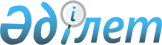 Об утверждении Правил применения поощрений государственных служащих государственного учреждения "Аппарат акима города Шахтинска"Постановление акимата города Шахтинска Карагандинской области от 24 июля 2020 года № 32/01. Зарегистрировано Департаментом юстиции Карагандинской области 27 июля 2020 года № 5976
      В соответствии с Законами Республики Казахстан от 23 января 2001 года "О местном государственном управлении и самоуправлении в Республике Казахстан", от 23 ноября 2015 года "О государственной службе Республики Казахстан", от 6 апреля 2016 года "О правовых актах", акимат города Шахтинска ПОСТАНОВЛЯЕТ:
      1. Утвердить прилагаемые Правила применения поощрений государственных служащих государственного учреждения "Аппарат акима города Шахтинска".
      2. Государственному учреждению "Аппарат акима города Шахтинска" принять необходимые меры, вытекающие из настоящего постановления.
      3. Контроль за исполнением настоящего постановления возложить на руководителя аппарата акима города Шахтинска Циолковскую Н. Ю.
      4. Настоящее постановление вводится в действие со дня первого официального опубликования. Правила применения поощрений государственных служащих государственного учреждения "Аппарат акима города Шахтинска"
      1. Настоящие Правила применения поощрений государственных служащих государственного учреждения "Аппарат акима города Шахтинска" (далее – Аппарат) разработаны в соответствии со статьей 35 Закона Республики Казахстан от 23 ноября 2015 года "О государственной службе Республики Казахстан" и определяют порядок применения поощрений государственных служащих Аппарата.
      2. К государственным служащим Аппарата могут применяться следующие поощрения:
      1) единовременное денежное вознаграждение;
      2) объявление благодарности;
      3) награждение грамотой;
      4) иные формы поощрения, в том числе награждение ведомственными наградами.
      3. За одно и то же отличие к государственному служащему применяется только одно поощрение.
      4. Государственные служащие Аппарата поощряются за образцовое выполнение должностных обязанностей, безупречную государственную службу, выполнение заданий особой важности и сложности и другие достижения в работе, а также по результатам оценки их деятельности.
      5. Поощрение государственных служащих Аппарата производится на основании решения комиссии, состав которой утверждается акимом города Шахтинска (далее – Комиссия).
      6. Государственные служащие Аппарата за образцовое выполнение должностных обязанностей, безупречную государственную службу ежемесячно поощряются единовременным денежным вознаграждением.
      Выплата единовременных денежных вознаграждений, предусмотренных настоящим пунктом, осуществляется за счет экономии средств по плану финансирования бюджетной программы Аппарата.
      7. За выполнение заданий особой важности и сложности и другие достижения в работе, а также по результатам оценки их деятельности государственные служащие Аппарата поощряются единовременным денежным вознаграждением распоряжением акима города Шахтинска на основании рекомендаций Комиссии.
      8. Грамотой акима города Шахтинска награждаются государственные служащие Аппарата за образцовое выполнение должностных обязанностей, достижение высоких результатов в служебной деятельности, личный вклад в решение особо важных задач.
      9. Учет поощрений государственных служащих Аппарата грамотой акима города Шахтинска осуществляется службой управления персоналом (кадровая служба) Аппарата с занесением данных о поощрении в трудовую книжку и личное дело государственного служащего.
      10. Иные формы поощрений применяются к государственным служащим Аппарата в соответствии с законодательством Республики Казахстан.
      11. Не подлежат поощрению государственные служащие:
      1) имеющие не снятые дисциплинарные взыскания; 
      2) в период прохождения испытательного срока;
      3) в период проведения специальной проверки органами национальной безопасности в отношении государственного служащего корпуса "Б";
      4) проработавшие в Аппарате менее одного месяца.
					© 2012. РГП на ПХВ «Институт законодательства и правовой информации Республики Казахстан» Министерства юстиции Республики Казахстан
				
      Аким города Шахтинска 

С. Аймаков
Утверждены постановлениемАкимата городаШахтинскаот 24 июля 2020 года№ 32/01